ÇANAKKALE ONSEKİZ MART ÜNİVERSİTESİ MÜHENDİSLİK FAKÜLTESİ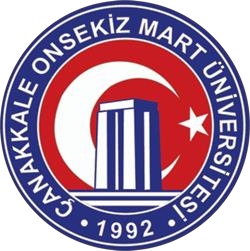 İNŞAAT MÜHENDİSLİĞİ BÖLÜMÜ 2020/2021 AKADEMİK YILI 	STAJYER MEMNUNİYET ANKETİ	Sevgili stajyer; aşağıdaki anket ile, staj çalışmanız sonrasında staj yaptığınız kurum/kuruluş veya iş yeri ile ilgili değerlendirmelerinizin gerçekleştirilmesi amaçlamaktadır.İş hayatınızda başarılar diler, gösterdiğiniz ilgi için teşekkür ederiz.           Prof. Dr. H. Orhun KÖKSAL                                                                                                             Bölüm BaşkanıAşağıdaki sorularda sağ taraftaki kutuları kullanınız (1: En az, 5: En çok) STAJ YAPTIĞINIZ KURUM/KURULUŞ:Diğer görüşleriniz (varsa):